Виконавчий комітет Нетішинської міської радиХмельницької областіР І Ш Е Н Н Я11.05.2023					Нетішин				  № 174/2023Про квартирний облікВідповідно до підпункту 2 пункту «а» статті 30, пункту 3 частини 4 статті 42 Закону України «Про місцеве самоврядування в Україні», статті 15 Житлового кодексу України, Правил обліку громадян, які потребують поліпшення житлових умов, і надання їм житлових приміщень в Українській РСР, затверджених постановою Ради Міністрів Української РСР і Української республіканської ради професійних спілок від 11 грудня 1984 року № 470, з метою розгляду листа ВП «ХАЕС» ДП «НАЕК «Енергоатом», зареєстрованого у виконавчому комітеті Нетішинської міської ради 22 березня 2023 року за          № 32/1033-01-13/2023, клопотань служби у справах дітей виконавчого комітету Нетішинської міської ради, зареєстрованих у виконавчому комітеті Нетішинської міської ради 16 березня 2023 року за № 23/945-01-10/2023 та 06 квітня 2023 року за № 23/1240-01-10/2023, звернень громадян та враховуючи рекомендації громадської комісії з житлових питань при виконавчому комітеті міської ради від 28 квітня 2023 року, виконавчий комітет Нетішинської міської радиВИРІШИВ:1. Взяти на квартирний облік за місцем проживання на загальних підставах та включити у список осіб, які користуються правом першочергового одержання житлових приміщень:1.1. Михальчука Павла Сергійовича, … року народження,згідно з підпунктом 5 пункту 13, підпунктом 4 пункту 44 Правил обліку… та пункту 14 статті 12 Закону України «Про статус ветеранів війни, гарантії їх соціального захисту»;1.2. Овдіюка Леоніда Леонідовича, … року народження,Овдіюк Ганну Григорівну, … року народження,Овдіюка Дмитра Леонідовича, … року народження,Овдіюка Марка Леонідовича, … року народження,згідно з підпунктом 9 постанови Кабінету Міністрів України від 29 квітня    2022 року № 495 «Про деякі заходи з формування фондів житла, призначених для тимчасового проживання внутрішньо переміщених осіб», підпунктом 8 пункту 13 та підпунктом 4 пункту 44 Правил обліку… та пунктом 14 статті 12 Закону України «Про статус ветеранів війни, гарантії їх соціального захисту».22. Включити до списку осіб, які користуються правом позачергового одержання житлових приміщень Сус Анну Романівну, … року народження, складом сім’ї 1 особа, як таку, що перебуває на первинному обліку служби у справах дітей виконавчого комітету Нетішинської міської ради, згідно з               5 абзацом пункту 15, підпунктом 3 пункту 46 Правил обліку… .3. Включити до списку осіб, які користуються правом позачергового одержання житлових приміщень за місцем проживання у селі Старий Кривин Дацюка Віталія Олександровича, … року народження, складом сім’ї 1 особа, як такого, що перебуває на первинному обліку служби у справах дітей виконавчого комітету Нетішинської міської ради, згідно з 5 абзацом пункту 15, підпунктом 3 пункту 46 Правил обліку… .4. Взяти на квартирний облік за місцем проживання на загальних підставах:Єремову Наталію Петрівну, … року народження,Єремова Юрія Сергійовича, … року народження,Єремова Максима Юрійовича, … року народження,Єремову Софію Юріївну, … року народження,згідно підпунктом 6 пункту 13, абзацом 1 пункту 15 Правил обліку … .5. Зняти з квартирного обліку за місцем проживання із загальної черги Заїку Жанну Володимирівну, … року народження, у зв’язку з поліпшенням житлових умов, внаслідок чого відпали підстави для надання іншого житлового приміщення.6. Внести зміни в квартирно-облікову справу Олійник Оксани Валентинівни:6.1. замінити прізвище Панасюк Анни Сергіївни на Гаврилюк Анну Сергіївну, у зв’язку зі зміною прізвища;6.2. включити онука Гаврилюка Андрія Сергійовича, … року народження, у склад сім’ї для спільного перебування на квартирному обліку та поліпшення житлових умов. Вважати кількість перебуваючих на обліку 4 особи.7. Внести зміни в квартирно-облікову справу Алексенка Андрія Вікторовича: включити до складу сім’ї дружину Алексенко Ірину Олександрівну, … року народження та батька Алексенка Віктора Андрійовича, … року народження, для спільного перебування на квартирному обліку та поліпшення житлових умов. Вважати кількість перебуваючих на обліку 5 осіб.8. Затвердити спільні рішення адміністрації та профспілкового комітету ВП ХАЕС з питань квартирного обліку від 26 січня 2023 року № 58, від 26 січня 2023 року № 59, від 14 березня 2023 року № 173, від 14 березня 2023 року № 174.9. Контроль за виконанням цього рішення покласти на заступника міського голови Оксану Латишеву.Міський голова							Олександр СУПРУНЮК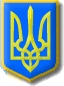 